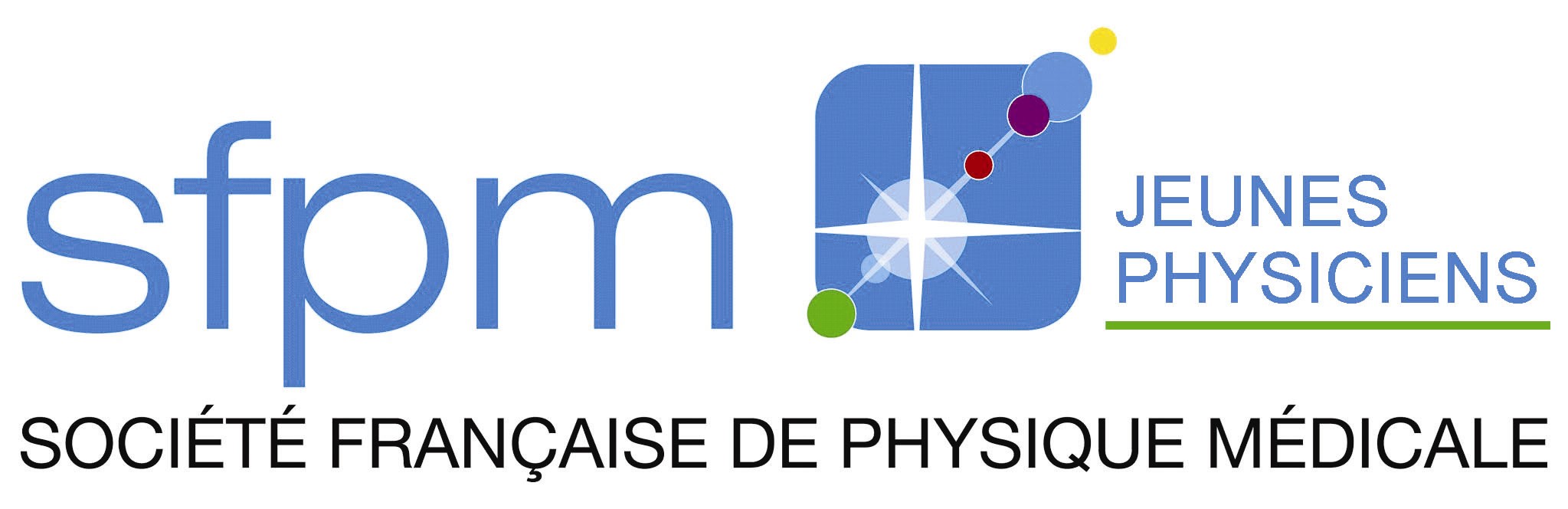 Ceci est le titre du format français (jeune) avec une seule majusculeA. Auteura, J.R. RédacteurbaDépartement/Ville/PaysbDépartement/Ville/PaysIntroduction. Ceci est le texte d’introduction. Notez que les Auteurs ont une seule majuscule. Il est recommandé de démarrer de ce fichier et non pas d’un fichier Word vierge. Méthodes. Le matériel et les méthodes sont décrits ici même si le titre s’appelle simplement Méthodes. Vous pouvez mettre des références et aucun format de bibliographie n’est spécialement recommandé par notre partenaire. Pour économiser vos caractères vous pouvez citer vos références de façon condensée dans le texte (Churchill, 2010) mais vous pouvez également mettre ces références à la suite du résumé avec par exemple le logiciel Mendeley. Le format de bibliographie du journal Nature est assez économe en caractères1.  Résultats. Ceci est le texte des résultats. Vous pouvez utiliser 3000 caractères espaces compris en comptant depuis le mot Introduction jusqu’au dernier caractère de la section référence. Cet exemple contient 1318 caractères. Ces caractères seront copiés dans le champ « Résumé » lors de la première étape du processus de soumission. Conclusions. Ceci est le texte de conclusion. N’oubliez pas la version anglaise en page 2.References1.	Rosenzweig, K. E. et al. The deep inspiration breath-hold technique in the treatment of inoperable non-small-cell lung cancer. Int. J. Radiat. Oncol. Biol. Phys. 48, 81–87 (2000).This is the title of the English formatA. Authora, J.R. WriterbaDepartment/City/CountrybDepartment/City/CountryIntroduction. This is the introduction text.Methods. This is the material and methods text1.Results. This is the results text.Conclusions. This is the conclusion text.References1.	Rosenzweig, K. E. et al. The deep inspiration breath-hold technique in the treatment of inoperable non-small-cell lung cancer. Int. J. Radiat. Oncol. Biol. Phys. 48, 81–87 (2000).